Committee on WIPO Standards (CWS)Sixth SessionGeneva, October 15 to 19, 2018Revision of WIPO Standard ST.60Document prepared by the SecretariatThe European Union Intellectual Property Office (EUIPO) sent to the Secretariat on June 14, 2018, a request proposing the revision of WIPO Standard ST.60 on the ‘Recommendation concerning bibliographic data relating to marks’.  The proposal by EUIPO is reproduced in the Annex to this document.The proposal relates to the update of Internationally agreed Numbers for the Identification of (bibliographic) Data (INID) codes of Standard ST.60 in order to reflect new types of trademark with two proposed options: either a simple update or a more detailed change.The proposed simple update is to amend the code (554) and to add a new code (559) for other types of trademark (see paragraphs 7 to 9 of the Annex).  The proposed optimal option is to add four more INID codes in addition to the simple update (see paragraph 12 of the Annex).The CWS is invited to:note the request by the European Union Intellectual Property Office regarding the revision of WIPO Standard ST.60 as given in paragraph 1 of this document; andconsider the two proposals for revision of WIPO Standard ST.60, as indicated in paragraph 3, above, and as reproduced in the Annex to this document.[Annex follows]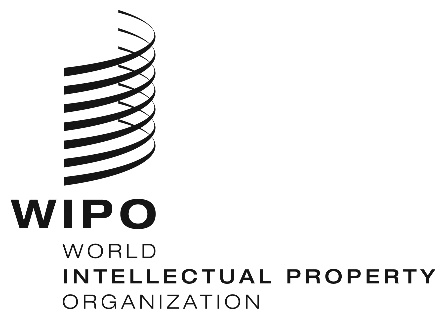 ECWS/6/20    CWS/6/20    CWS/6/20    ORIGINAL:  englishORIGINAL:  englishORIGINAL:  englishDATE:  August 9, 2018 DATE:  August 9, 2018 DATE:  August 9, 2018 